Тауэр Хаус — это отличный выбор для тех, кто приехал в Оксфорд. Это хорошее сочетание цены и качества, комфорта и удобства, исторический атмосферы и услуг, призванных сделать пребывание здесь очень приятным.Учитывая близкое расположение таких популярных достопримечательностей, как Carfax Tower (0,1 км) и Bridge of Sighs (0,3 км), гости небольшого отеля Тауэр Хаус без труда смогут посетить одни из самых известных мест Оксфорда.В номерах Tower House Hotel есть ТВ с плоским экраном. Выйти в Сеть всегда просто благодаря бесплатному Wi-Fi.Кроме того, в Тауэр Хаус к услугам гостей есть бесплатный завтрак, что сделает поездку в Оксфорд особенно приятной.Когда вы ищете, где перекусить, загляните в Oli's Thai, SoJo и Cosmo Oxford — популярные среди местных жителей и туристов азиатские рестораны.Во время своей поездки обязательно посетите такие популярные достопримечательности, как Оксфордский университет (0,6 км), Oxford Castle & Prison (0,5 км) и Bodleian Library (0,2 км), расположенные в шаговой доступности от небольшого отеля.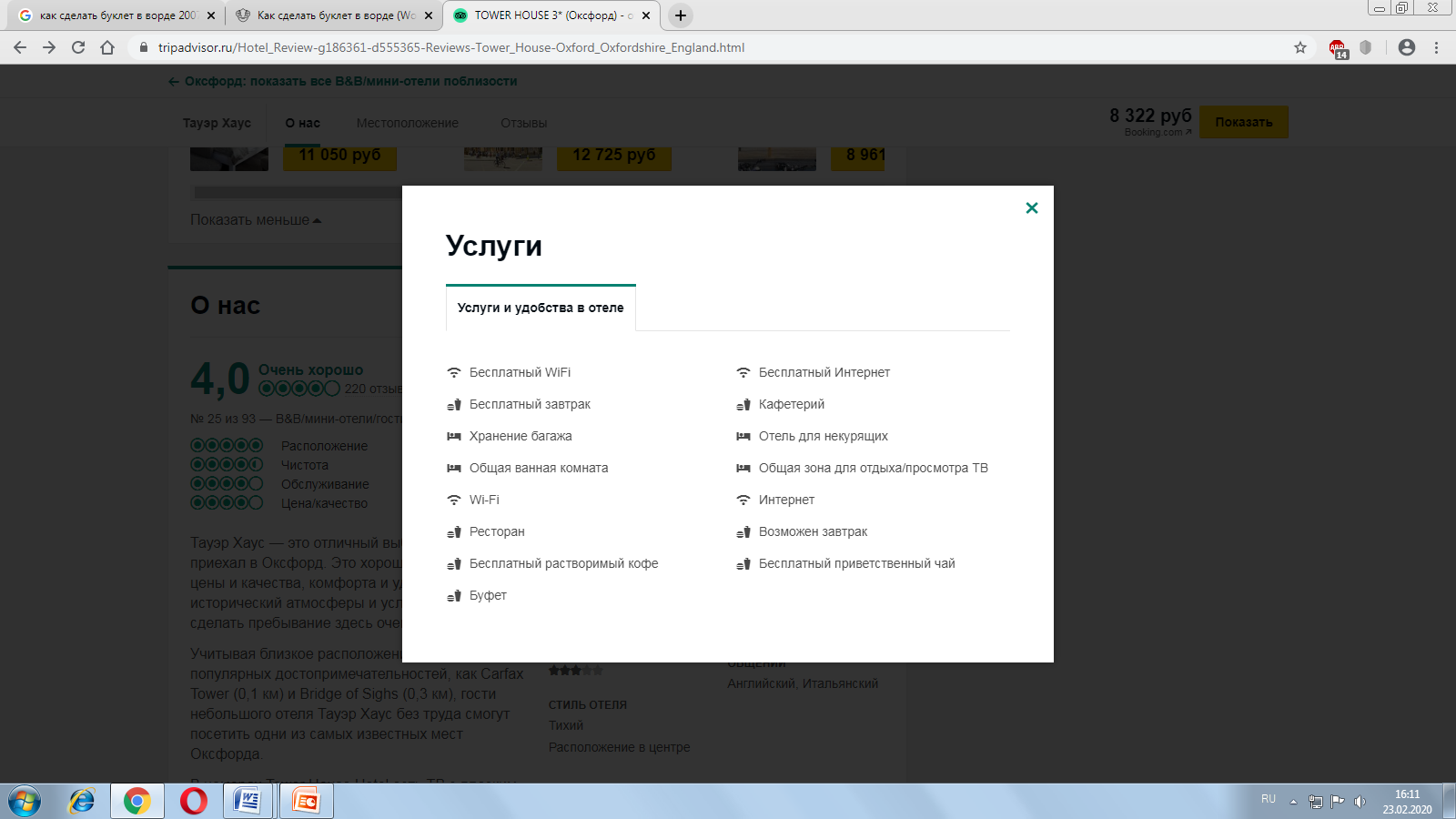 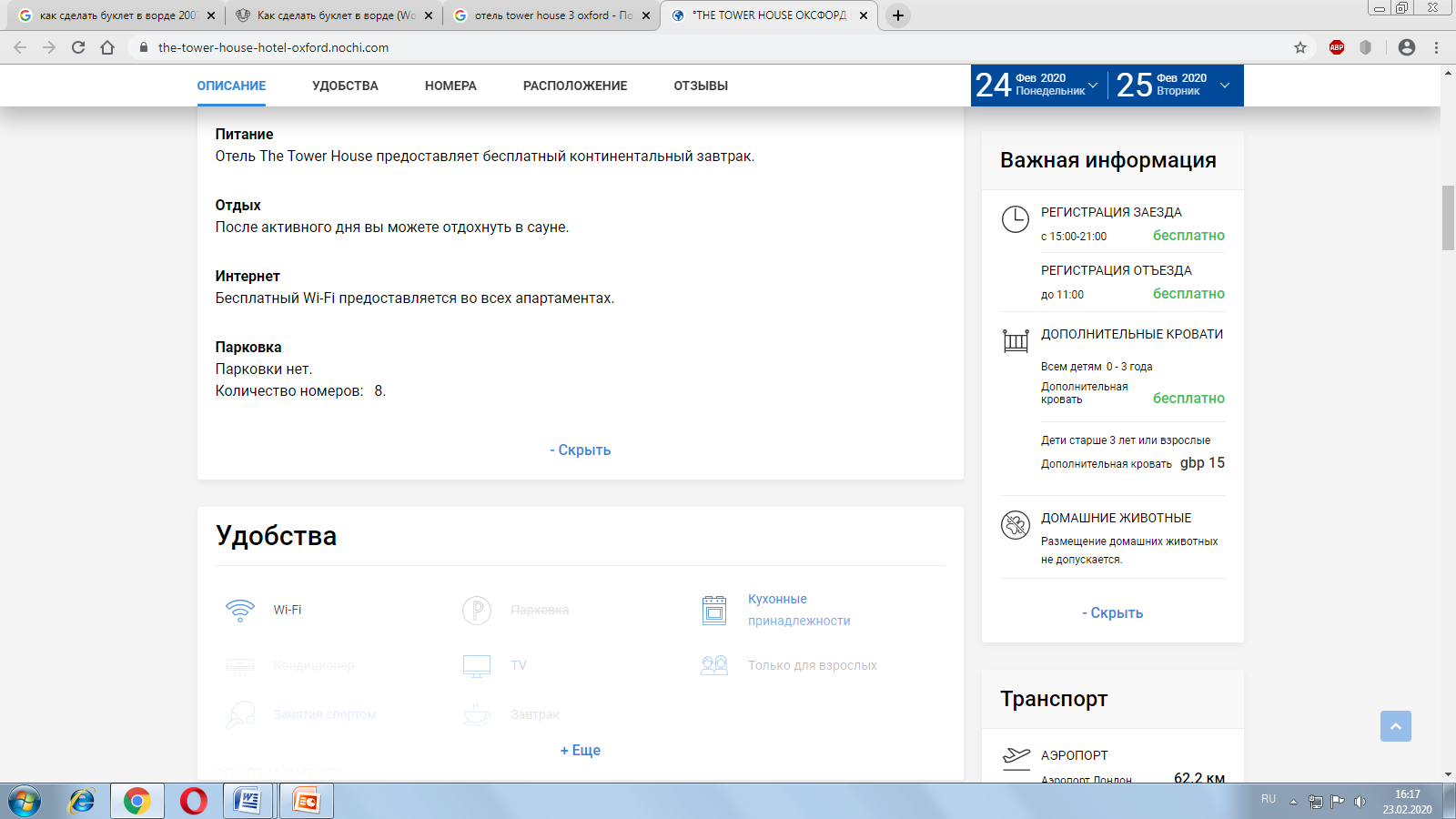 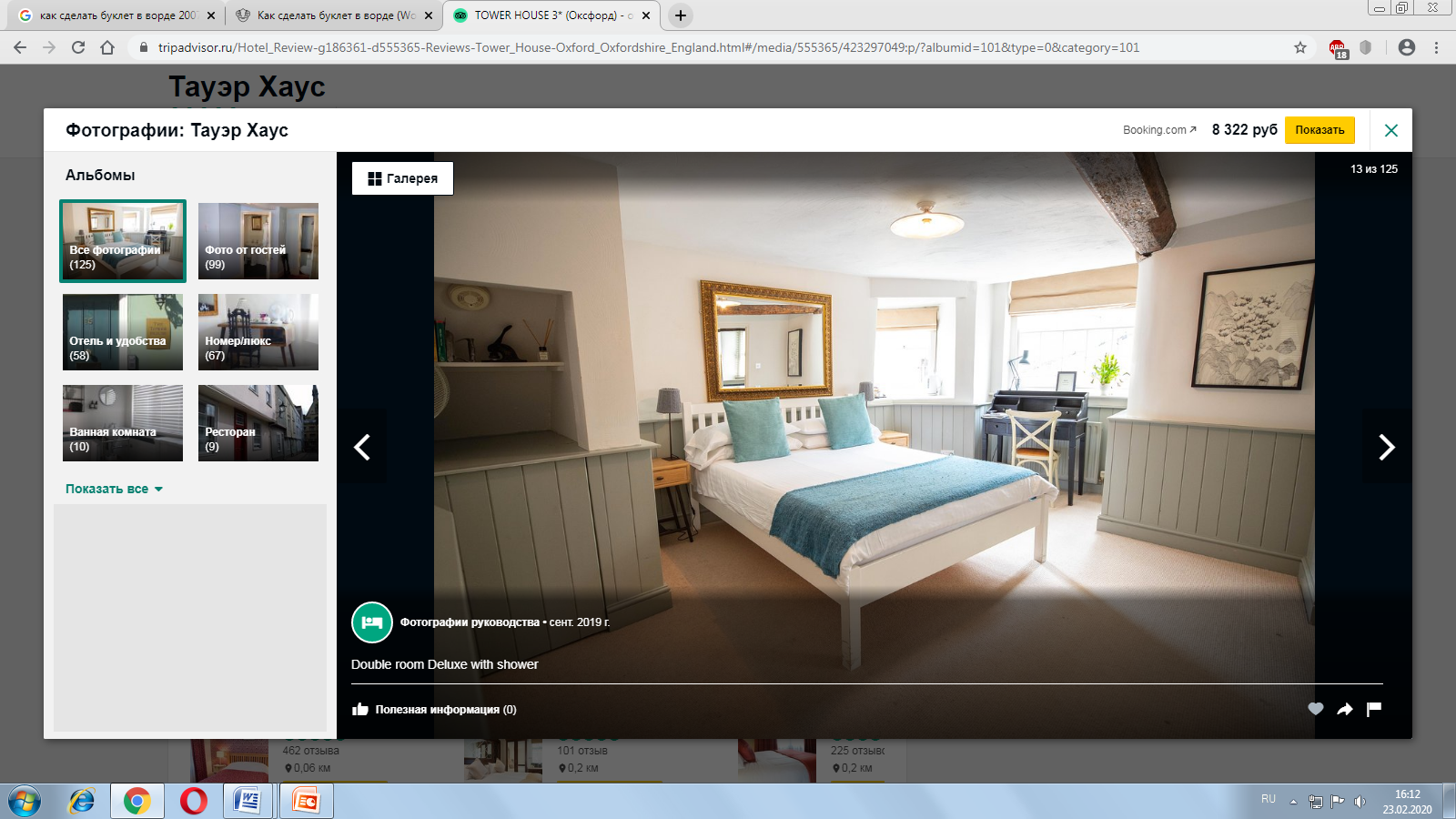 Типы номеров:Двухместный номер с общей ванной комнатойДвухместный номер Двухместный номер ДелюксОксфорд. Туристический маршрут глазами подростка.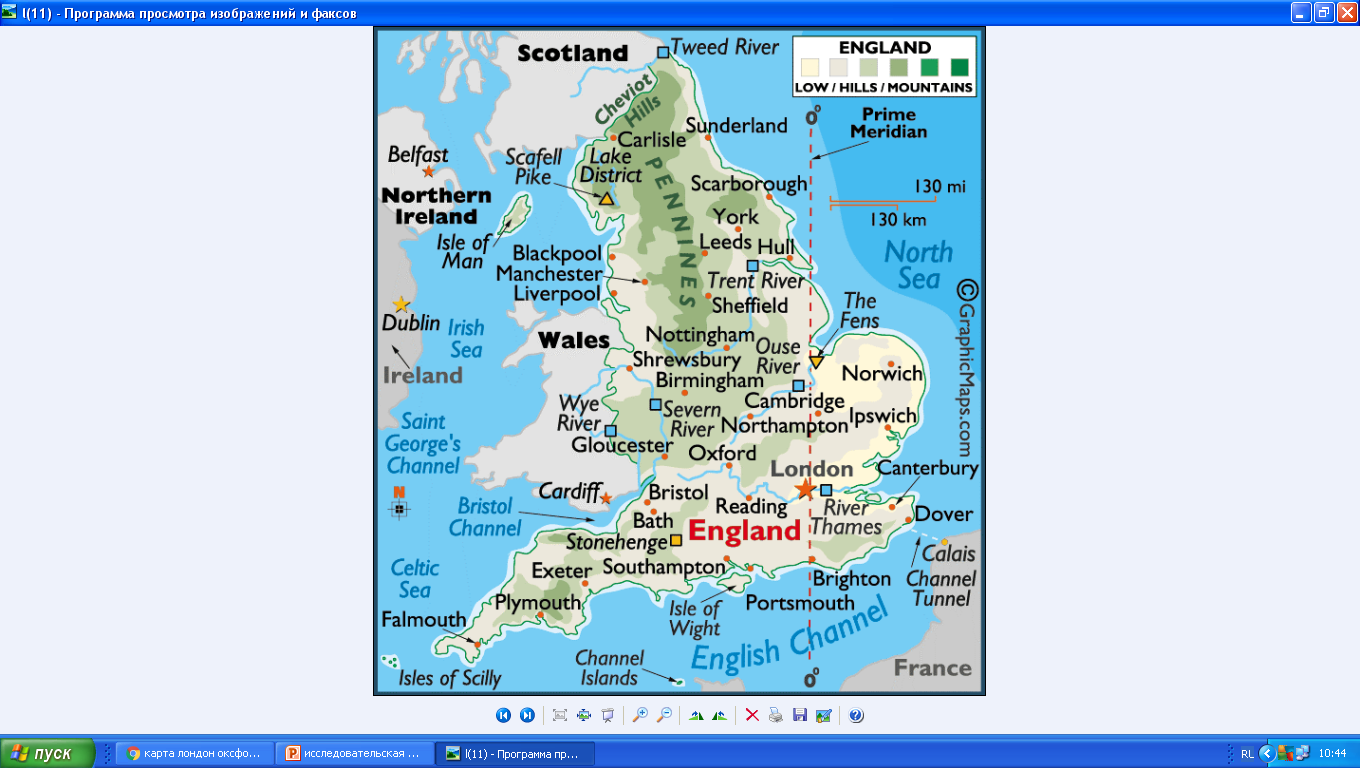 Маршрут:Аэропорт Хизроу.Поезд от аэропорта Хизроу до г.Оксфорд (скоростной поезд с Паддингтона: каждые полчаса, 57 минут, стоимость 30 фунтов)На автобусе Х90 от Бейкер Стрит, или на Oxford Tube с Виктории, Марбл Арч или Ноттинг Хилла (примерно полтора часа с конечной).Отель Tower House 3” (15 Ship Street, Оксфорд OX1 3DA Англия)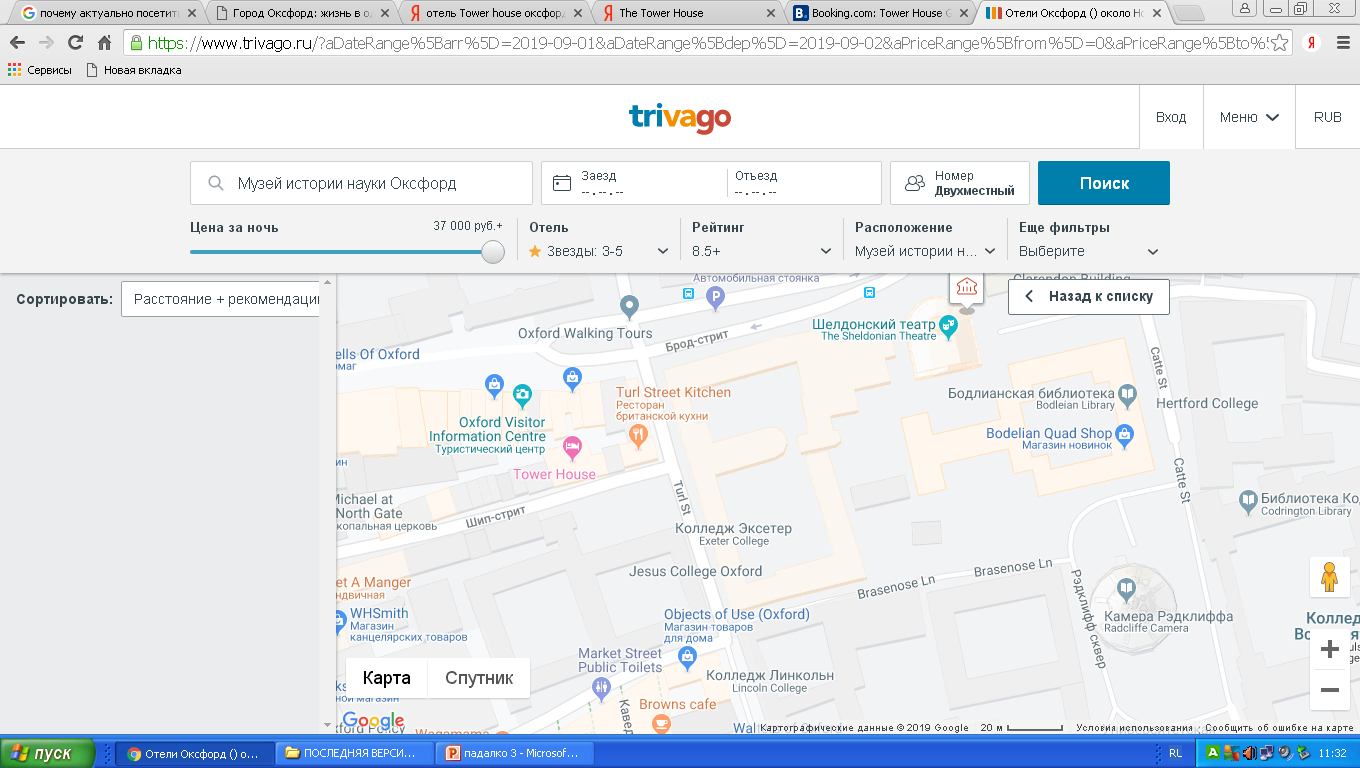 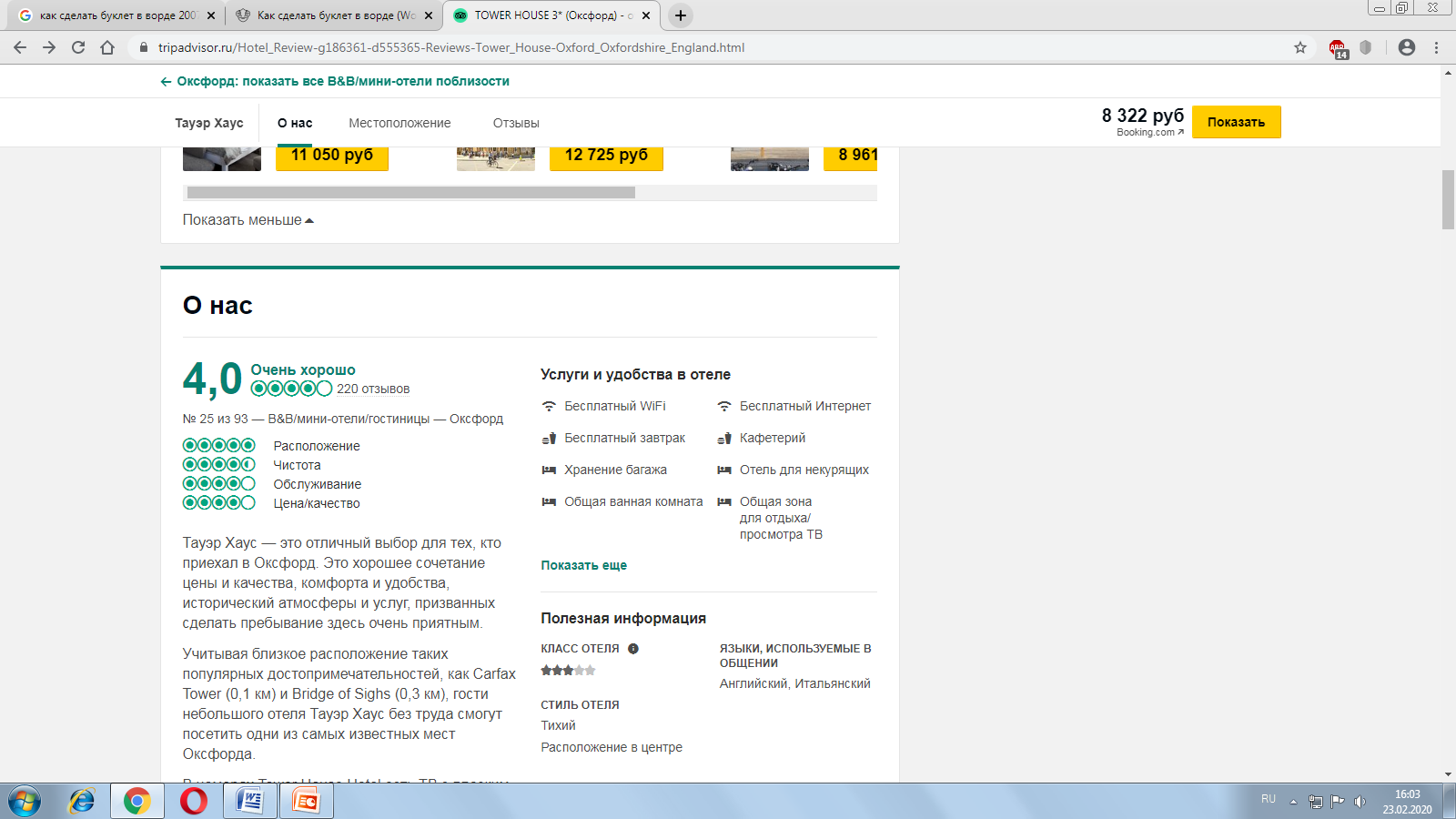 День 1Завтрак в отеле (Включен в стоимость проживания)Тур по по местам съёмок Гарри Поттера 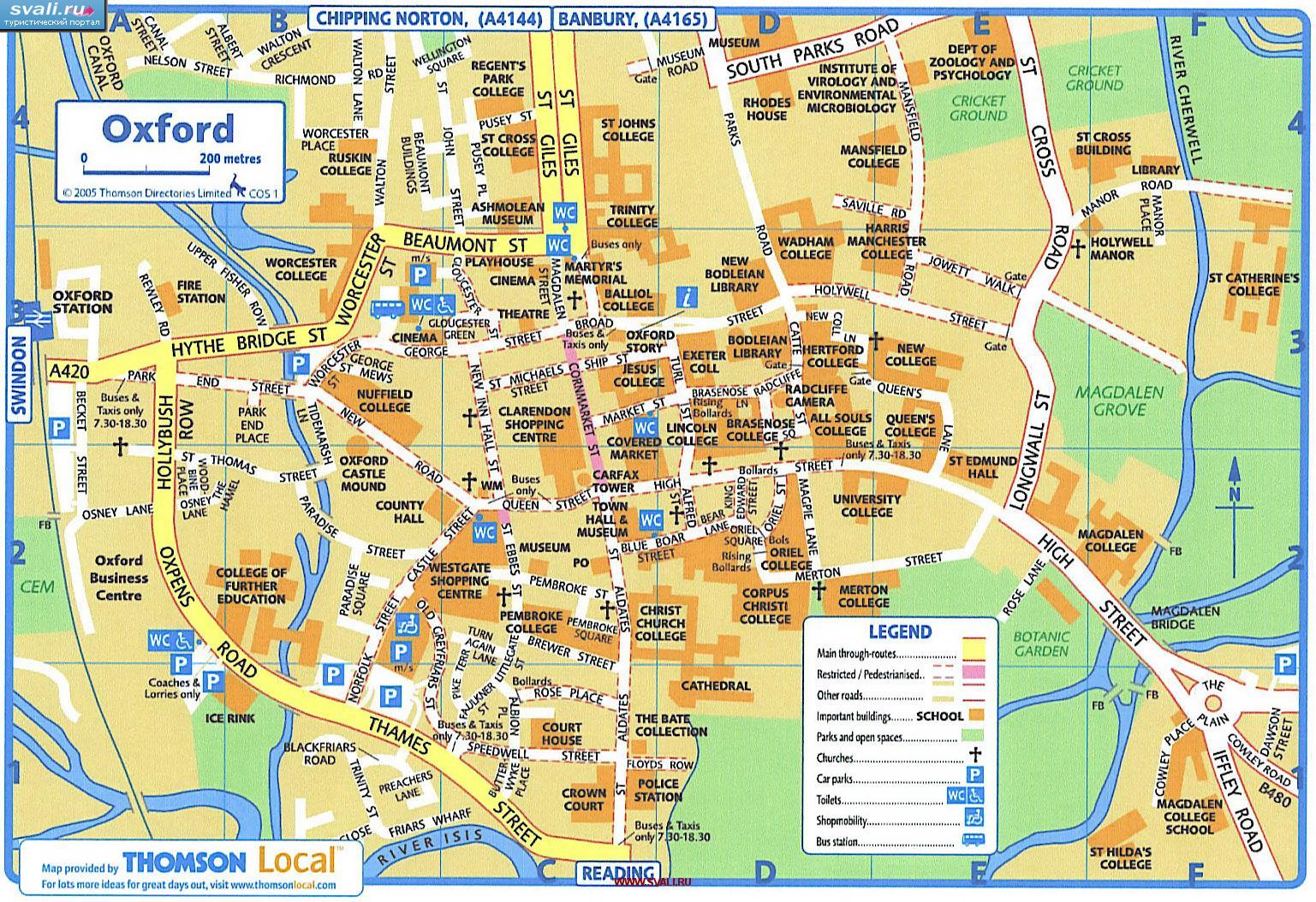 1 ) Музей истории науки2) Bodleian Library (Бодлеанская библиотека) – 30 мин – 5 фунтов, 1 час  - 7 фунтов (групповой тур)Обед в кафе3) Театр Шелдониан 4) New College Возвращение в отельСвободное время (Хертфорд колледж, Экстер  колледж, Новая Бодлианская библиотека, Линкольн колледж, Маркет Стрит) 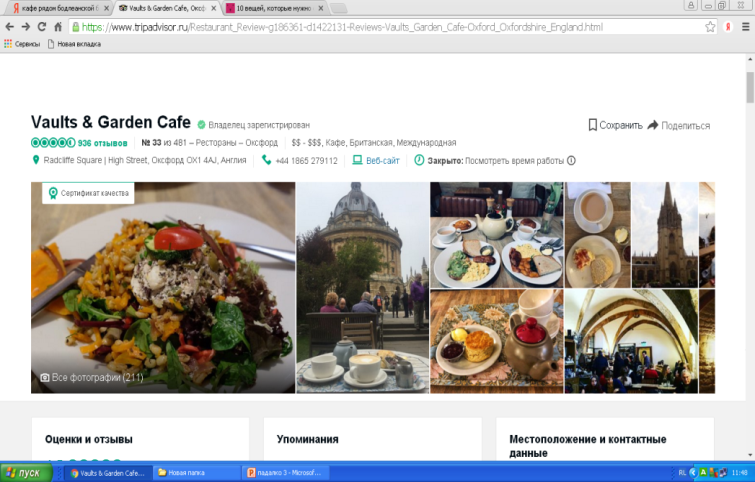 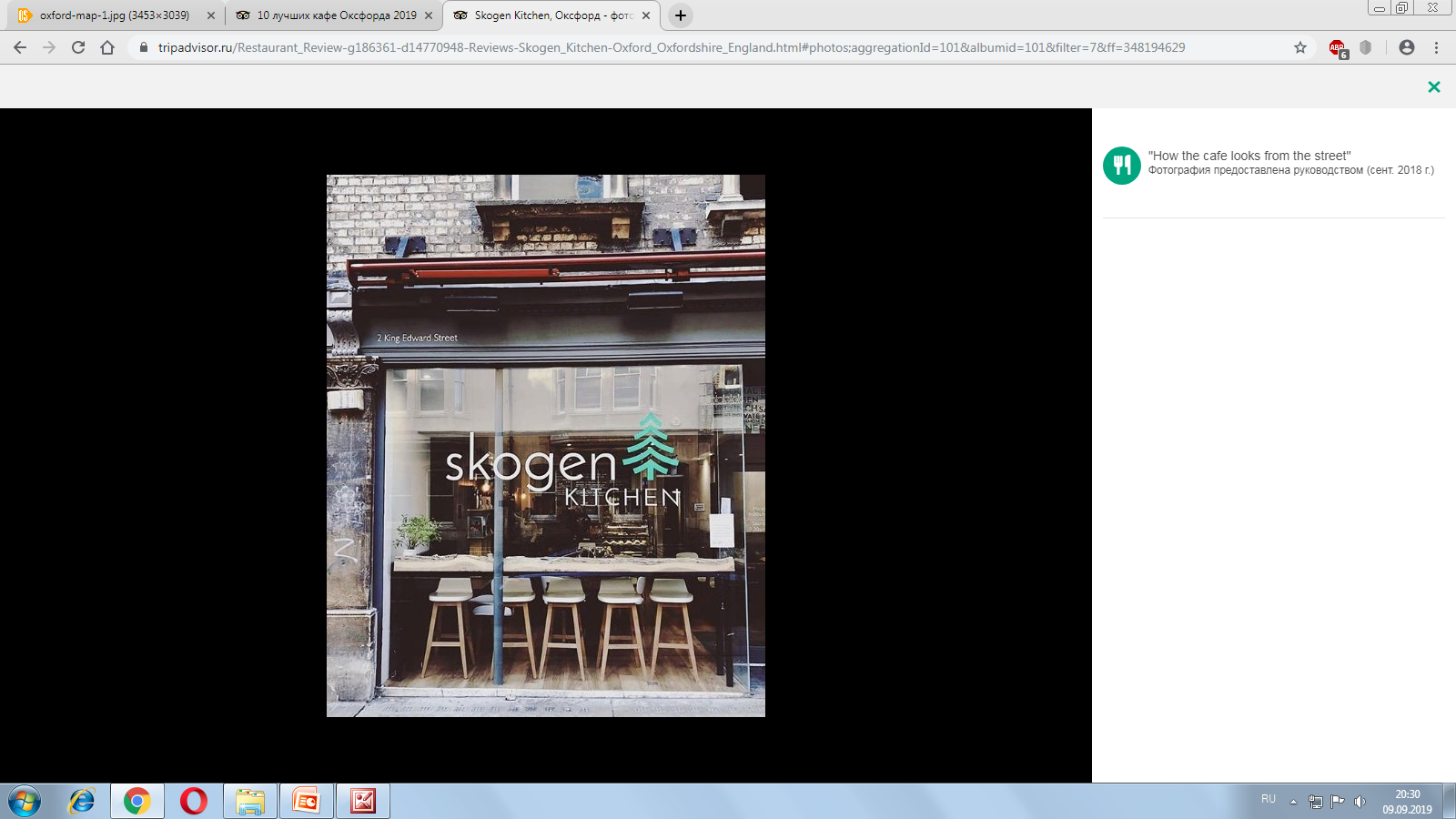 День 2Завтрак в отеле (Включен в стоимость проживания)Тур:1) Башня Карфакс 2) Оксфордский замокОбед в Castleyard Cafe 3) Музей ОксфордаВозвращение в отельСвободное время (Торговый центр Голден Кросс, Торговый центр Кларендон, Музей современного искусства Оксфорда)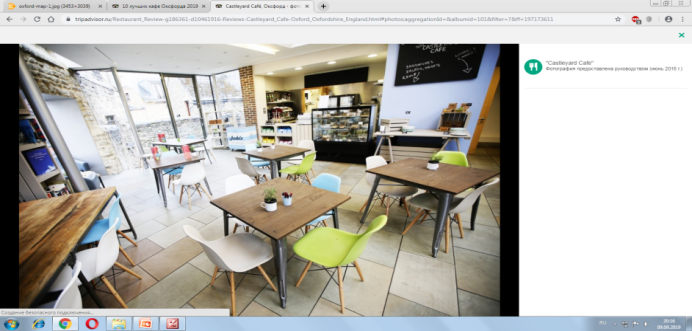 День 3Завтрак в отеле (Включен в стоимость проживания)Тур:1) Церковь Святой Марии2) Ориэл Колледж3) Картинная галерея Крайст ЧерчОбед в кафеСвободное время (Кафедральный Собор Крайст Черч, Поле Мертон, парковая зона, «Тропа мертвеца»)Возвращение в отельОтъезд из отеля 